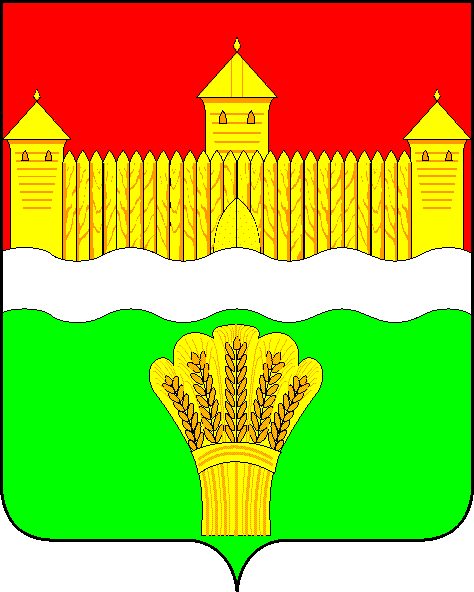 КЕМЕРОВСКАЯ ОБЛАСТЬ – КУЗБАССАДМИНИСТРАЦИЯ КЕМЕРОВСКОГО МУНИЦИПАЛЬНОГО ОКРУГАПОСТАНОВЛЕНИЕот «____»_____________20____ №______г. КемеровоОб утверждении Порядка предоставления субсидий субъектам малого и среднего предпринимательства в связи с участием в конкурсах, выставках, ярмарках, связанных с продвижением на региональные и межрегиональные рынки продукции, товаров, работ и услугВ целях оказания содействия субъектам малого и среднего предпринимательства в продвижении производимых ими товаров (работ, услуг) на рынок Российской Федерации, в соответствии со ст. 78 Бюджетного кодекса Российской Федерации, ст. 14 Федерального закона от 24.07.2007               № 209-ФЗ «О развитии малого и среднего предпринимательства в Российской Федерации», постановлением администрации Кемеровского муниципального района от 30.09.2019 № 2988-п «Об утверждении муниципальной программы «Развитие субъектов малого и среднего предпринимательства в Кемеровском муниципальном округе» на 2020-2022 годы»:1. Утвердить прилагаемый Порядок предоставления субсидий субъектам малого и среднего предпринимательства, понесенных в связи с участием в конкурсах, выставках, ярмарках, связанных с продвижением на региональные и межрегиональные рынки продукции, товаров, работ и услуг согласно приложению к настоящему постановлению. 2. Муниципальному бюджетному учреждению «Редакция газеты «Заря» (А.В. Шеметова) опубликовать настоящее постановление в газете «Заря», управлению информационных технологий (И.А. Карташов) разместить настоящее постановление на официальном сайте администрации Кемеровского муниципального округа в информационно-телекоммуникационной сети «Интернет».3. Контроль за исполнением постановления возложить на                             заместителя главы Кемеровского муниципального округа по экономике                       Т.В. Коновалову. 4. Постановление вступает в силу после его официального опубликования и распространяет свое действие на правоотношения, возникшие с 01.01.2020.Глава округа                                                                                   М.В. КоляденкоПРИЛОЖЕНИЕк постановлению администрацииКемеровского муниципального округаот ___________________№ _________ПОРЯДОКпредоставления субсидий субъектам малого и среднего предпринимательства в связи с участием в конкурсах, выставках, ярмарках, связанных с продвижением на региональные и межрегиональные рынки продукции, товаров, работ и услуг1. Общие положения о предоставлении субсидий1.1. Настоящий Порядок определяет категории и порядок отбора участников, цели, условия и порядок предоставления субсидий в рамках реализации муниципальной программы «Развитие субъектов малого и среднего предпринимательства в Кемеровского муниципальном округе» на 2020-2022 годы» (далее – Программа).1.2. Используемые понятия:получатели субсидии – организации любых форм собственности и индивидуальные предприниматели, зарегистрированные на территории Кемеровской области, осуществляющие деятельность на территории Кемеровского муниципального округа, соответствующие критериям, установленным статьей 4 Федерального закона от 24.07.2007 № 209-ФЗ                 «О развитии малого и среднего предпринимательства в Российской Федерации».субсидия – целевые денежные средства, предоставляемые из бюджета Кемеровского муниципального округа на возмещение части затрат в целях реализации мероприятий муниципальной Программы;комиссия – формируемый администрацией Кемеровского муниципального округа коллегиальный орган для рассмотрения вопросов о предоставлении субсидии получателям субсидии либо об отказе в предоставлении субсидии;соглашение – соглашение об условиях и порядке предоставления субсидии, заключенный в пределах текущего финансового года между получателем субсидии и администрацией Кемеровского муниципального округа в соответствии с типовой формой, установленной финансовым управлением по Кемеровскому району.1.3. Целью предоставления субсидий является стимулирование субъектов малого и среднего предпринимательства в продвижении производимых ими товаров (работ, услуг) на рынок Российской Федерации. 1.4. Главным распределителем как получателем бюджетных средств, предоставляющим субсидии в пределах бюджетных ассигнований, предусмотренных в бюджете Кемеровского муниципального округа на соответствующий финансовый год и плановый период, и лимитов бюджетных обязательств, утвержденных на предоставление субсидий, является администрация Кемеровского муниципального округа.1.5. Категории и критерии отбора получателей субсидий:1.5.1. Субсидии предоставляются получателям субсидии на возмещение части затрат связанных с участием в конкурсах, выставках, ярмарках (затрат, связанных с регистрационными взносами, размещением – арендой на площадях выставки (ярмарки), хранением экспонатов (продукции) и использованием необходимого выставочного-ярмарочного оборудования, изготовлением и оформлением выставочных образцов, выставочных и экспозиционных стендов, плакатов, транспортными расходами по доставке и перемещению выставочных грузов, транспортно-экспедиторским обслуживанием).1.5.2. Размер субсидии составляет 90 % затрат от фактически произведенных документально подтвержденных затрат, но не более 50 тысяч рублей на одного получателя субсидии. 1.5.3. Претендент на предоставление субсидии на момент подачи заявления на предоставление субсидии, должен соответствовать следующим требованиям:- быть зарегистрированным в качестве субъекта малого и среднего предпринимательства на территории Кемеровской области и осуществлять предпринимательскую деятельность на территории Кемеровского муниципального округа;- должна отсутствовать задолженность по налогам, сборам и иным обязательным платежам в бюджеты бюджетной системы Российской Федерации, срок исполнения по которым наступил в соответствии с законодательством Российской Федерации;- должна отсутствовать задолженность по возврату в местный бюджет субсидий, бюджетных инвестиций, предоставленных в том числе в соответствии с иными правовыми актами (в случае, если такое требование предусмотрено правовым актом), и иная просроченная задолженность перед  местным бюджетом;- претендент на получение субсидии - юридическое лицо не должен находиться в процессе реорганизации, ликвидации, банкротства, а претендент на получение субсидии - индивидуальный предприниматель не должен прекратить деятельность в качестве индивидуального предпринимателя;- не должен являться иностранным юридическим лицом, а также российским юридическим лицом, в уставном (складочном) капитале которых доля участия иностранных юридических лиц, местом регистрации которых является государство или территория, включенные в утверждаемый Министерством финансов Российской Федерации перечень государств и территорий, предоставляющих льготный налоговый режим налогообложения и (или) не предусматривающих раскрытия и предоставления информации при проведении финансовых операций (оффшорные зоны) в отношении таких юридических лиц, в совокупности превышает 50 процентов;- не должен получать средства из соответствующего бюджета бюджетной системы Российской Федерации в соответствии с иными нормативными правовыми актами, муниципальными правовыми актами на цели, предусмотренные настоящим Порядком. 1.6.  В предоставлении субсидий отказывается в случае, если:- претендент не соответствует требованиям, указанным в пункте 1.5.3 Порядка;- не представлены документы или представлены недостоверные сведения и документы, определенные разделом 2 настоящего Порядка;- ранее в отношении заявителя - субъекта малого, среднего предпринимательства, было принято решение об оказании аналогичной субсидии и сроки её использования не истекли;В случае своевременного устранения выявленных замечаний документы принимаются к рассмотрению повторно на тех же условиях.2. Документы, предоставление которых необходимодля получения субсидии2.1. Перечень документов, предоставляемых претендентом для получения субсидии:1) копия документа о постановке на учет в налоговом органе (ИНН/КПП);2) справка из налогового органа об отсутствии задолженности перед бюджетами всех уровней и внебюджетными фондами либо справка о состоянии расчетов по налогам, сборам и страховым взносам, полученные не ранее чем за 1 месяц до дня подачи (в случае имеющейся задолженности – копии платежных поручений об их уплате);3) заявление получателя субсидии о предоставлении субсидии по форме согласно приложению 1 к настоящему Порядку за подписью руководителя (иного уполномоченного лица) получателя субсидии;4) расчет суммы компенсации части затрат согласно приложению 2 к настоящему Порядку. 5) копии договоров, счетов и платежных поручений  (кассовых документов), подтверждающих расходы, связанные с участием в мероприятии, заверенные подписью и печатью участника.3. Условия и порядок отбора претендентов и признания претендентов участниками Программы3.1. Организационно-техническое обеспечение конкурсного отбора претендентов на участие в Программе осуществляет отдел потребительского рынка и предпринимательства администрации Кемеровского муниципального округа (далее – отдел).3.2. Претенденты на получение субсидии представляют документы, указанные в разделе 2 настоящего Порядка в отдел по адресу: г. Кемерово,                  ул. Совхозная, 1А,  каб. 23. 3.3. Отдел в течение 3-х рабочих дней проверяет полноту и соответствие представленных документов, достоверность представленной информации, выполнение условий предоставления субсидий, готовит материалы для проведения заседания комиссии, назначает дату и место проведения заседания комиссии.3.4. По результатам рассмотрения представленных документов, при отсутствии оснований для отказа в предоставлении субсидии, комиссией (состав комиссии – приложение 3 к настоящему Порядку) принимается решение о предоставлении субсидии.  3.5. Заседание комиссии является правомочным, если на нем присутствует не менее половины членов комиссии. При равенстве голосов правом решающего голоса обладает председатель комиссии.3.6. При наличии оснований для отказа в предоставлении субсидии, которые определены настоящим Положением, комиссия принимает решение об отказе в предоставлении субсидии, о чем в течение 2 рабочих дней со дня принятия решения Отдел уведомляет заявителя с указанием оснований отказа. 3.7. Отдел в 3-дневный срок со дня утверждения председателем комиссии протокола о победителях конкурсного отбора осуществляет подготовку проекта распоряжения администрации Кемеровского муниципального округа о предоставлении субсидии.3.8. Отдел в течение 3-х рабочих дней со дня принятия распоряжения о предоставлении субсидий извещает получателей субсидии о принятом решении и приглашает для заключения соглашения.3.9. Если юридическое лицо или индивидуальный предприниматель в течение пяти календарных дней с момента передачи ему проекта соглашения не представил подписанное соглашение, он признается уклонившимся от заключения соглашения. Заместитель главы Кемеровского муниципального округа по экономике				    Т.В. КоноваловаПриложение 1к ПорядкуЗаявлениео предоставлении субсидииот______________________________________________________________(Ф.И.О., должность, наименование организации, индивидуального предпринимателя)Место нахождения юридического лица (место жительства - для индивидуального предпринимателя): __________________________________Телефон (_____): ___________ факс: __________ e-mail: __________________Информация о регистрации (дата регистрации, № свидетельства, наименование органа, выдавшего свидетельство)__________________________________________________________________ИНН/КПП ________________________________________________________ р/с _______________________________________________________________ наименование банка ________________________________________________БИК _________________ кор. счет ____________________________________Прошу предоставить субсидию на возмещение части затрат, связанных с ____________________________________________________________________________________________________________________________________ в размере __________________________________________________________Достоверность представленных сведений гарантирую.Заявитель дает согласие Отделу в соответствии с Федеральным законом от 27.07.2006 № 152-ФЗ «О персональных данных» на автоматизированную, а также без использования средств автоматизации обработку (включая сбор, систематизацию, накопление, хранение, уточнение (обновление, изменение), использование, распространение, передачу, обезличивание, блокирование, уничтожение своих персональных данных, указанных в настоящем заявлении и приложенных к нему документах, в целях получения субсидии. Настоящее согласие действует со дня его подписания до дня отзыва в письменной форме.«____» _____________ 20__г.                        ___________________________(дата)                                                                                         (подпись)							                                 м.п.Приложение 2к ПорядкуРасчет суммы компенсации части затрат, понесенных субъектами малого и среднего предпринимательства, в связи с участием в конкурсах, выставках, ярмарках, связанных с продвижением на региональные и межрегиональные рынки продукции, товаров, работ и услуг (полное наименование заявителя)ИНН                                                                               КПП                                     р/счет                                                                                                                           БИК                                                          кор.счет __________________________Юридический адрес:                                                                                                 Наименование конкурса, выставки, ярмарки ____________________________________________________________________________________________________________________________________По договору №      ___________________                           от _______________Руководитель организацииМ.П.Приложение 3к ПорядкуСостав комиссии по предоставлению субсидии субъектами малого и среднего предпринимательства, в связи с участием в конкурсах, выставках, ярмарках, связанных с продвижением на региональные и межрегиональные рынки продукции, товаров, работ и услугДата заключения договораДатаоплаты по договоруСумма оплаты по договору, руб.Сумма, подлежащая компенсации, руб. (ст.3*0,90)1234ИТОГОКоновалова Татьяна Владимировна - заместитель главы Кемеровского муниципального округа по экономике, председатель комиссии Котова Анастасия Андреевна- начальник отдела потребительского рынка и предпринимательства, заместитель председателя комиссииГузова Ирина Леонидовна- консультант-советник отдела потребительского рынка и предпринимательства, секретарь комиссии Члены комиссии:Члены комиссии:Новиков Владимир Иосифович- заместитель главы Кемеровского муниципального округа по сельскому хозяйству, начальник управления сельского хозяйства и продовольствия Иванов Сергей Николаевич - заместитель начальника управления сельского хозяйства и продовольствия администрации Кемеровского муниципального округа